POHJOISKEHÄN KOULUN OPPILASKUNTA SISÄLTÄÄ USEAN KOULUN OPPILAITA, USEAN KOULUN PARHAITA KÄYTÄNTEITÄ! Mikä rikkaus 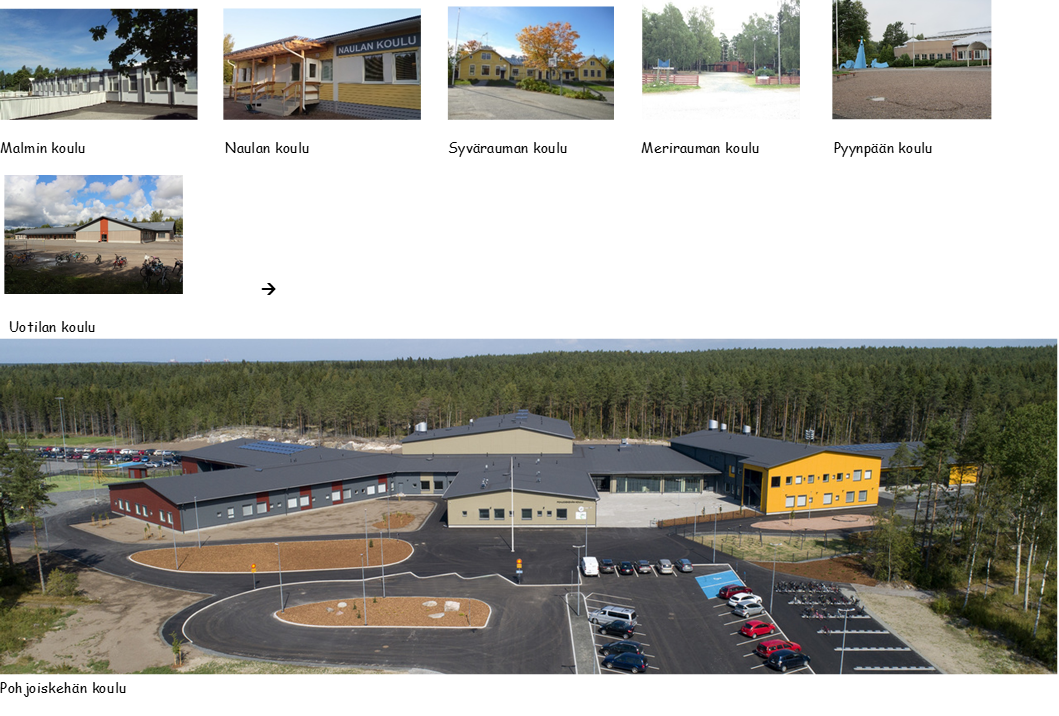 